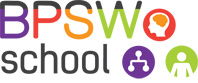 De BPSW-school organiseert op 20 december 2018  How 2 ACTEen verdiepende ACT-masterclass voor interventies op maatDoor: Gijs JansenNa de succesvolle gastcolleges over de basis van ACT geeft Gijs Jansen hier een vervolg op met de verdiepende masterclass over Acceptance and Commitment Therapy (ACT) en interventies op maat.DoelgroepProfessionals in sociaal werk. LeerdoelOp basis van wat je cliënt je geeft bedenk je zelf oefeningen, waarmee je aansluit op zijn/haar proces en waarmee het effect van je interventies aanzienlijk wordt vergroot. Misschien worstelt je cliënt met boosheid, verdriet, waarden, levensthema's, relaties of met zichzelf. Misschien speelt het verleden op, of gunt iemand zichzelf niets. Misschien is het verstand heel dominant, enzovoort. Het gaat erom dat je het proces van dat moment herkent en dat je daar custom made met ACT op reageert, misschien zelfs door ter plekke een oefening te bedenken die naadloos aansluit op dat proces.ResultaatNa deze masterclass heb je meer inzicht in de aansluiting op het proces van de cliënt, waarmee het effect van je interventies aanzienlijk kan worden vergroot. Je hebt meer inzicht in hoe een ACT-therapeut denkt en redeneert en wat in de kern bedoeld wordt met Psychologische Flexibiliteit. Op basis van humor, speelsheid en lichtheid, leer je je cliënt dat hij mag denken wat hij denkt, dat hij mag voelen wat hij voelt, en dat hij mag zijn wie hij is.VoorbereidingTer voorbereiding op de masterclass verwijzen we je graag naar de website van How 2 ACT: www.how2act.nl en de video’s https://how2act.nl/h6-procesgerichte-interventies-1/Programma13.00 uur	Ontvangst met koffie en thee13.30 uur	Start masterclass15.15 uur	Pauze17.00 uur	AfsluitingBoekTijdens de masterclass bestaat de mogelijkheid het boek How 2 ACT aan te schaffen voor de speciale prijs van € 30,- (normaal € 50,-) waarvan de schrijver/spreker € 5,- doneert aan het KWF. PraktischDatum: 			donderdag 20 december 2018Tijd:			Inloop 13.00 uur, aanvang masterclass 13.30 uur Einde: 			17.00 Locatie: 		Cursus- en Vergadercentrum Domstad, Koningsbergerstraat 9, 3531 AJ UtrechtKosten: 		BPSW-leden: € 65,- en voor niet-leden: € 103,-Accreditatiepunten: 	in aanvraag (Registerplein)